ESCOLA _________________________________DATA:_____/_____/_____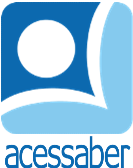 PROF:_______________________________________TURMA:___________NOME:________________________________________________________AS QUATRO OPERAÇÕESUm jardineiro recebeu um total de 184 flores. Dessas, 49 eram rosas, 62 eram margaridas e o restante eram cravos. Quantos eram os cravos?R: Um feirante tinha 16 tomates e 28 cebolas. Se ele já vendeu 22, quantos ainda restam?R: Um fazendeiro tinha 57 porcos e 84 galinhas, hoje ele comprou 63 ovelhas. Quantos animais ele possui agora?R: Lorena digitou um número na calculadora, adicionou mais 5, multiplicou por 2 e subtraiu 10 e o resultado foi 54. Qual foi o primeiro número que ela digitou?R: Lucas tem 3 dezenas de livros e Lívia tem 36 livros a mais que ele. Quantos livros Lívia tem?R: Maria Luiza tinha 127 figurinhas e comprou 52 de seu primo Benício. Com quantas ela ficou?R: 